2019 йил 5 март куни туманда “8 март - Халқаро хотин-қизлар куни” муносабати билан байрам тадбири ўтказилди. Мазкур тадбирда байрам дастурхони ёзилиб, хотин-қизларга фахрий ёрлиқ ва эсдалик совғалари топширилди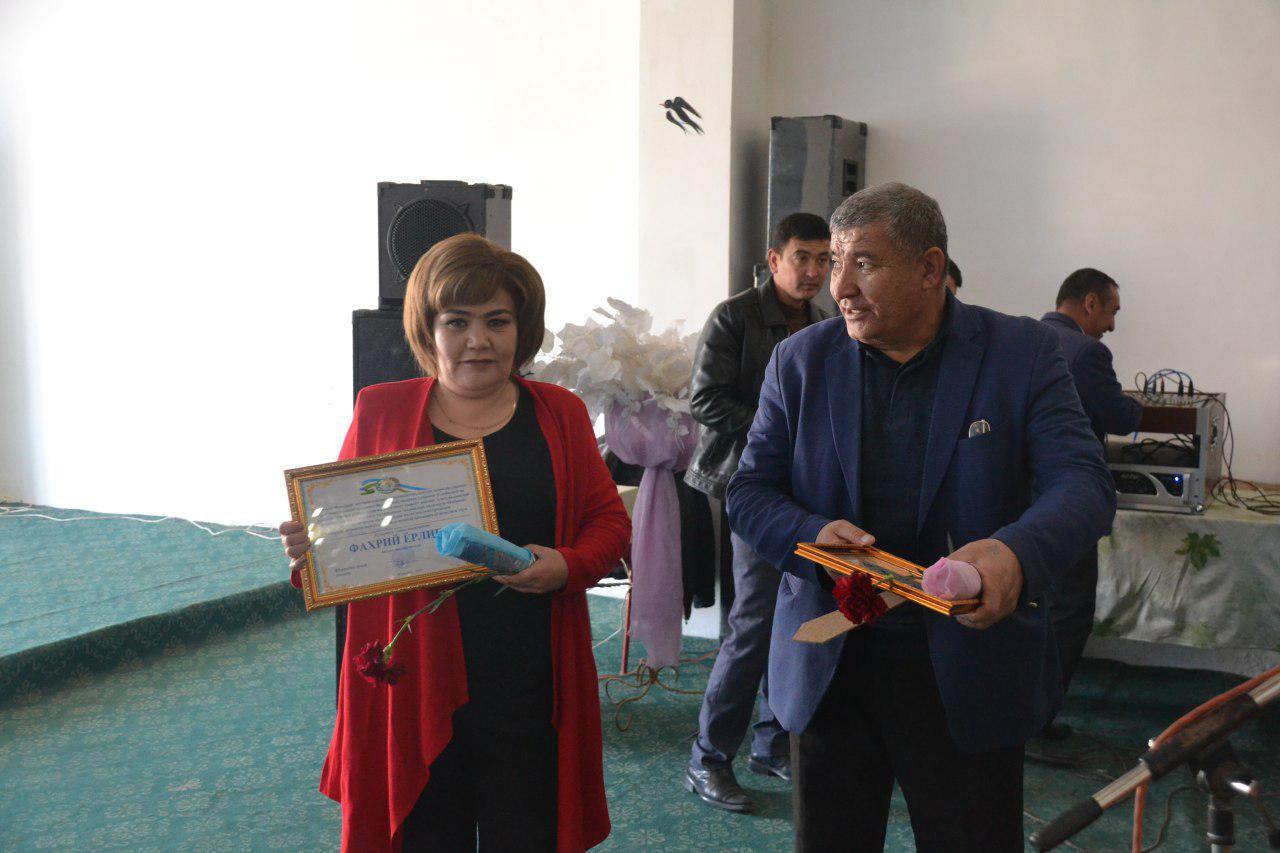 